СОВЕТ ДЕПУТАТОВ ДНЕПРОВСКОГО СЕЛЬСКОГО ПОСЕЛЕНИЯНОВОДУГИНСКОГО РАЙОНА СМОЛЕНСКОЙ ОБЛАСТИРЕШЕНИЕот «30» августа 2023  года                                                                              №28Об исполнении местного бюджета за 1–полугодие  2023 года и использование средств резервного фонда Администрации Днепровского сельского поселения Новодугинского района Смоленской областиЗаслушав и обсудив отчет Администрации Днепровского сельского поселения Новодугинского района Смоленской области об исполнении местного бюджета за 1- полугодие 2023 год по доходам и расходам и использование средств резервного фонда Администрации  Днепровского сельского поселения Новодугинского района Смоленской областиСовет депутатов Днепровского сельского поселения Новодугинского района Смоленской областиРЕШИЛ:          1. Утвердить отчет об исполнении местного бюджета за 1- полугодие 2023 года по доходам в сумме 44267,9 тыс. рублей и по расходам в сумме 44846,6 тыс. рублей, с дефицитом бюджета в сумме 578,7 тыс. рублей с показателями:1) по доходам местного бюджета  за 1- полугодие 2023 года по кодам классификации доходов бюджетов согласно приложению 1 к настоящему решению;2) по доходам местного бюджета  за 1 - полугодие 2023 года по кодам видов доходов, подвидов, классификации операций сектора государственного управления, относящихся к доходам бюджета согласно приложению 2 к настоящему решению;3) по расходам местного бюджета  за 1 - полугодие 2023 года  по ведомственной структуре расходов местного бюджета согласно приложению 3 к настоящему решению; 4) по расходам местного бюджета за 1 - полугодие 2023 года по разделам и подразделам классификации расходов  бюджета согласно приложению 4 к настоящему решению;5) по источникам финансирования дефицита местного бюджета за 1 - полугодие 2023 года по кодам классификации источников финансирования дефицитов бюджетов, согласно приложению 5 к настоящему решению.        6) по источникам финансирования дефицита местного бюджета за 1 - полугодие  2023 года по кодам групп, подгрупп, статей, видов источников финансирования дефицитов бюджетов, классификации операций сектора государственного управления, относящихся к источникам финансирования дефицитов бюджетов, согласно приложению 6 к настоящему решению.        2. Принять к сведению отчет об использование средств резервного фонда за 1- полугодие 2023 года в сумме 0,0 тысяч рублей.3. Настоящее решение подлежит опубликованию в Новодугинской районной газете «Сельские зори». Глава муниципального образования  Днепровское сельское поселениеНоводугинского района  Смоленской области                                          А.И.ХлестаковаПриложение 2к решению Совета депутатовДнепровского сельского поселенияНоводугинского районаСмоленской области                                                                                                                                        от 30.08.2023 г.  №28   Доходы местного бюджета за  2023 год по кодам видов доходов, подвидов, классификации операций сектора государственного управления, относящихся к доходам бюджета                                                                                                                                      тыс. руб.                                      Приложение №3                                                                         к решению Совета депутатов                                                                                  Днепровского сельского поселения                                                                                    Новодугинского района                                                                                     Смоленской областиот  30.08.2023 г. №28  	           Расходы местного бюджета за 2023 год по ведомственной структуре         расходов местного бюджета.Приложение №4                                                                                                               к  решению Совета депутатов                                                                                                                       Днепровского сельского поселения                                                                                                                        Новодугинского района                                                                                                                         Смоленской областиот  30.08.2023 г.    №28 Расходы местного бюджета за 2023   год по разделам и подразделам       классификации расходов бюджета.Приложение 5                                                                                             к решению Совета депутатов                                                                                                  Днепровского сельского поселения                                                                                                        Новодугинского района                                                                                                             Смоленской областиот 30.08.2023 г. №28    Источники финансирования дефицита бюджета муниципального образования Днепровское сельское поселение Новодугинского района Смоленской области за 2023 год по кодам  классификации   источников финансирования дефицитов бюджетов                                                                                                                                                      (тыс.руб)                                                                                                                                   Приложение 6                                                                                             к решению Совета депутатов                                                                                                  Днепровского сельского поселения                                                                                                        Новодугинского района                                                                                                             Смоленской областиот  30.08.2023 г.    №28  Источники финансирования дефицита бюджета муниципального образования       Днепровского сельское поселение Новодугинского района Смоленской области за    2023  году по кодам групп, подгрупп, статей, видов источников финансирования дефицитов бюджетов, классификации операций сектора государственного управления, относящихся к источникам финансирования дефицитов бюджетов                                                                                                                           (тыс.руб)                                                                                                                                                              Приложение № 1к решению Совета депутатов           Днепровского сельского поселения                                                                                                              Новодугинского района                           Смоленской областиот 30.08.2023 г.  №28 Доходы местного бюджета за  2023 год по кодам классификации доходов бюджета                                                                                                                                                              Приложение № 1к решению Совета депутатов           Днепровского сельского поселения                                                                                                              Новодугинского района                           Смоленской областиот 30.08.2023 г.  №28 Доходы местного бюджета за  2023 год по кодам классификации доходов бюджета                                                                                                                                                              Приложение № 1к решению Совета депутатов           Днепровского сельского поселения                                                                                                              Новодугинского района                           Смоленской областиот 30.08.2023 г.  №28 Доходы местного бюджета за  2023 год по кодам классификации доходов бюджета                                                                                                                                                              Приложение № 1к решению Совета депутатов           Днепровского сельского поселения                                                                                                              Новодугинского района                           Смоленской областиот 30.08.2023 г.  №28 Доходы местного бюджета за  2023 год по кодам классификации доходов бюджета                                                                                                                                                              Приложение № 1к решению Совета депутатов           Днепровского сельского поселения                                                                                                              Новодугинского района                           Смоленской областиот 30.08.2023 г.  №28 Доходы местного бюджета за  2023 год по кодам классификации доходов бюджета                                                                                                                                                              Приложение № 1к решению Совета депутатов           Днепровского сельского поселения                                                                                                              Новодугинского района                           Смоленской областиот 30.08.2023 г.  №28 Доходы местного бюджета за  2023 год по кодам классификации доходов бюджета                                                                                                                                                              Приложение № 1к решению Совета депутатов           Днепровского сельского поселения                                                                                                              Новодугинского района                           Смоленской областиот 30.08.2023 г.  №28 Доходы местного бюджета за  2023 год по кодам классификации доходов бюджета                                                                                                                                                              Приложение № 1к решению Совета депутатов           Днепровского сельского поселения                                                                                                              Новодугинского района                           Смоленской областиот 30.08.2023 г.  №28 Доходы местного бюджета за  2023 год по кодам классификации доходов бюджета                                                                                                                                                              Приложение № 1к решению Совета депутатов           Днепровского сельского поселения                                                                                                              Новодугинского района                           Смоленской областиот 30.08.2023 г.  №28 Доходы местного бюджета за  2023 год по кодам классификации доходов бюджета                                                                                                                                                              Приложение № 1к решению Совета депутатов           Днепровского сельского поселения                                                                                                              Новодугинского района                           Смоленской областиот 30.08.2023 г.  №28 Доходы местного бюджета за  2023 год по кодам классификации доходов бюджета                                                                                                                                                              Приложение № 1к решению Совета депутатов           Днепровского сельского поселения                                                                                                              Новодугинского района                           Смоленской областиот 30.08.2023 г.  №28 Доходы местного бюджета за  2023 год по кодам классификации доходов бюджета                                                                                                                                                              Приложение № 1к решению Совета депутатов           Днепровского сельского поселения                                                                                                              Новодугинского района                           Смоленской областиот 30.08.2023 г.  №28 Доходы местного бюджета за  2023 год по кодам классификации доходов бюджета                                                                                                                                                                                                   (тыс,руб)                                                                                                                                                                                                   (тыс,руб)                                                                                                                                                                                                   (тыс,руб)                                                                                                                                                                                                   (тыс,руб)                                                                                                                                                                                                   (тыс,руб)                                                                                                                                                                                                   (тыс,руб)                                                                                                                                                                                                   (тыс,руб)                                                                                                                                                                                                   (тыс,руб)                                                                                                                                                                                                   (тыс,руб)                                                                                                                                                                                                   (тыс,руб)                                                                                                                                                                                                   (тыс,руб)                                                                                                                                                                                                   (тыс,руб)Документ, учреждениеКБККБККБККБККБККБККБКУточненный план на 2023г.Исполнение за  2023г.Исполнение за  2023г.% отклонения от уточненного плана 202г. Администратор: 0000000000000000000000000000000000      77320,4      77320,4      44267,957,357,3 Администратор: Федеральная налоговая служба 18200000000000000000000000000000004360,64360,61953,944,844,8НАЛОГОВЫЕ И НЕНАЛОГОВЫЕ ДОХОДЫ18210000000001000000000000000000004360,64360,61953,944,844,8Налог на доходы физических лиц с доходов, источником которых является налоговый агент, за исключением доходов, в отношении которых исчисление и уплата налога осуществляются в соответствии со статьями  227, 227.1 и 228 Налогового кодекса Российской Федерации1821010201001101020100100000000110919,9919,9       330,836,036,0Налог на доходы физических лиц с доходов, полученных физическими лицами  в соответствии со статьей 228 Налогового кодекса Российской Федерации1821010203001101020300100000000110      -0,04Доходы от уплаты акцизов на дизельное топливо, подлежащие распределению между бюджетами субъектов Российской Федерации и местными бюджетами с учетом установленных дифференцированных нормативов отчислений в местные бюджеты18210302230011030223001000000001101143,61143,6678,359,359,3Доходы от уплаты акцизов на моторные масла для дизельных и (или) карбюраторных (инжекторных) двигателей, подлежащие распределению между бюджетами субъектов Российской Федерации и местными бюджетами с учетом установленных дифференцированных нормативов отчислений в местные бюджеты18210302240011030224001000000001107,97,9         3,544,344,3Доходы от уплаты акцизов на атомобильный бензин, подлежащие распределению между бюджетами субъектов Российской Федерации и местными бюджетами с учетом  установленных дифференцированных нормативов отчислений в местные бюджеты18210302250011030225001000000001101413,71413,7718,5 50,850,8Доходы от уплаты акцизов на прямогонный бензин, подлежащие распределению между бюджетами субъектов Российской Федерации и местными бюджетами с учетом  установленных дифференцированных нормативов отчислений в местные бюджеты1821030226001103022600100000000110-150,8-150,8-84,656,156,1НАЛОГИ НА СОВОКУПНЫЙ ДОХОД182105000000010500000000000000000094,394,330,9   32,8   32,8 Единый сельскохозяйственный налог182105030100110503010010000000011094,394,330,9   32,8   32,8НАЛОГИ НА ИМУЩЕСТВО1821060000000106000000000000000000932,0932,0276,5    29,7     29,7 Налог на имущество физических лиц, взимаемый по ставкам, применяемым к объектам налогообложения, расположенным в границах сельских поселений182106010301010601030100000000011028,028,0-0,2Земельный налог с организаций, обладающих земельным участком, расположенным в границах сельских поселений1821060603310106060331000000000110774,7774,7260,333,633,6Земельный налог с физических лиц, обладающих земельным участком, расположенным в границах сельских поселений1821060604310106060431000000000110129,3129,316,412,712,7Администратор: Администрация муниципального образования Днепровское сельское поселение Новодугинского района Смоленской области920000000000000000000000000000000072959,872959,842314,058,058,0БЕЗВОЗМЕЗДНЫЕ ПОСТУПЛЕНИЯ920200000000020000000000000000000072959,872959,842314,058,058,0Дотации бюджетам сельских поселений на выравнивание бюджетной обеспеченности920920202160011000001501501503119,0         1559,450,050,0Субсидии бюджетам сельских поселений на обеспечение комплексного развития сельских территории9202022557610202255761000000000150551,6551,6551,6100100Прочие субсидии920  2 02 29999 2 02 29999 0000000015064995,764995,737686,058,058,0Субвенции бюджетам сельских поселений на осуществление первичного воинского учета на территориях, где отсутствуют военные комиссариаты.920202351180020235118000000000015094,394,333,2 35,235,2Межбюджетные трансферты, передаваемые бюджетам сельских поселений из бюджетов муниципальных районов на осуществление части полномочий по решению вопросов местного значения в соответствии с заключенными соглашениями92020204014102020401410000000001503762,63762,62047,3   54,4   54,4Прочие межбюджетные трансферты, передаваемые бюджетам сельских 9202024999910202499991000000000150436,5436,5436,5  100  100НаименованиепоказателяКодКодКодКодКодКодИсполнение  с начала года.НАЛОГОВЫЕ И НЕНАЛОГОВЫЕ ДОХОДЫ1821000000000000000000000001953,9НАЛОГИ НА ПРИБЫЛЬ, ДОХОДЫ1821010000000000000000000330,8Сумма платежа ( перерасчеты, недоимка и задолженность по соответствующему платежу, в том числе по отмененному)        1000330,7                Пени и проценты по соответствующему платежу21000,02Суммы денежных взысканий (штрафов) по соответствующему платежу согласно законодательству Российской Федерации3000-0,06НАЛОГИ НА ТОВАРЫ (РАБОТЫ, УСЛУГИ), РЕАЛИЗУЕМЫЕ НА ТЕРРИТОРИИ РОССИЙСКОЙ ФЕДЕРАЦИИ1821030000000000000000000001315,7Доходы от уплаты акцизов на дизельное топливо, подлежащие распределению между бюджетами субъектов Российской Федерации и местными бюджетами с учетом установленных дифференцированных нормативов отчислений в местные бюджеты182103022300100000000110110678,3Доходы на уплату акцизов на моторные масла для дизельных и (или) карбюраторных (инжекторных) двигателей, подлежащие распределению между бюджетами субъектов Российской Федерации и местными бюджетами с учетом установленных дифференцированных нормативов отчислений в местные бюджеты1821030224001000000001101103,5Доходы на уплату акцизов на автомобильный бензин, подлежащие распределению между бюджетами субъектов Российской Федерации и местными бюджетами с учетом установленных дифференцированных нормативов отчислений в местные бюджеты182103022500100000000110110                  718,5Доходы от уплаты акцизов на прямогонный бензин, подлежащие распределению между бюджетами субъектов Российской Федерации и местными бюджетами с учетом  установленных дифференцированных нормативов отчислений в местные бюджеты182103022600100000000110110-84,6Единый сельскохозяйственный налог18210500000000000000000000030,9Сумма платежа ( перерасчеты, недоимка и задолженность по соответствующему платежу, в том числе по отмененному)        100030,9НАЛОГИ НА ИМУЩЕСТВО182106000000000000000000000               276,5       Налог на имущество физических лиц182106010300000000000000000-0,2Сумма платежа ( перерасчеты, недоимка и задолженность по соответствующему платежу, в том числе по отмененному)        1000-0,2Пени и проценты по соответствующему платежу21000Земельный налог, взимаемый по ставкам, установленным в соответствии с подпунктом 1 пункта 1 статьи 394 Налогового кодекса Российской Федерации182106060331000000000000000260,3                  Сумма платежа ( перерасчеты, недоимка и задолженность по соответствующему платежу, в том числе по отмененному)        1000260,3Пени и проценты по соответствующему платежу21000Земельный налог, взимаемый по ставкам, установленным в соответствии с подпунктом 2 пункта 1 статьи 394 Налогового кодекса Российской Федерации18210606043100000000000000016,4Сумма платежа ( перерасчеты, недоимка и задолженность по соответствующему платежу, в том числе по отмененному)           100016,4Пени и проценты по соответствующему платежу                          2100                                                             2100                                   0Администратор: Администрация муниципального образования Днепровское сельское поселение Новодугинского района Смоленской области92000000000000000000000000042314,0Доходы от внешнеэкономической деятельности9201100000000000000000000000Доходы от продажи земельных участков, государственная собственность на которые разграничена (за исключением земельных участков и автономных учреждений)9201140601000000000004304300БЕЗВОЗМЕЗДНЫЕ ПОСТУПЛЕНИЯ92020000000000000000000000042314,0БЕЗВОЗМЕЗДНЫЕ ПОСТУПЛЕНИЯ ОТ ДРУГИХ БЮДЖЕТОВ БЮДЖЕТНОЙ СИСТЕМЫ РОССИЙСКОЙ ФЕДЕРАЦИИ92020200000000000000000000042314,0Дотации бюджетам поселений на выравнивание бюджетной обеспеченности9202021600110000000001501501559,4Субсидии бюджетам сельских поселений на обеспечение комплексного развития сельских территории920202255761000000000150150551,6Прочие субсидии бюджетам сельских поселений920202299991000100015015037686,0Субвенции бюджетам поселений на осуществление первичного воинского учета на территориях, где отсутствуют военные комиссариаты.92020235118000000000015015033,2Межбюджетные трансферты, передаваемые бюджетам сельских поселений из бюджеьов муниципальных районов на осуществление части полномочий по решению вопросов местного значения в соответствии с заключенными соглашениями9202020401410000000001501502047,3Прочие межбюджетные трансферты, передаваемые бюджетам сельских 920202499991000000000150150436,5ИТОГО:44267,9Ед. измер.: тыс. руб.Ед. измер.: тыс. руб.Ед. измер.: тыс. руб.Ед. измер.: тыс. руб.Ед. измер.: тыс. руб.Ед. измер.: тыс. руб.Ед. измер.: тыс. руб.Ед. измер.: тыс. руб.Ед. измер.: тыс. руб.Ед. измер.: тыс. руб.Ед. измер.: тыс. руб.Ед. измер.: тыс. руб.Ед. измер.: тыс. руб.Наименование показателяВед.Вед.Раздел,подразделРаздел,подразделЦел.ст.Цел.ст.Вид расх.Вид расх.Уточненная роспись/планУточненная роспись/планКасс. расходИсполнение росписи/планаНаименование показателяВед.Вед.Раздел,подразделРаздел,подразделЦел.ст.Цел.ст.Вид расх.Вид расх.Уточненная роспись/планУточненная роспись/планКасс. расходИсполнение росписи/плана    Администрация муниципального образования Днепровское сельское поселение Новодугинского района Смоленской области920920000000000000000000000000000000000077 964,9577 964,9544 846,6157,52%      ОБЩЕГОСУДАРСТВЕННЫЕ ВОПРОСЫ92092001000100000000000000000000000000005 146,545 146,542 342,4045,51%        Функционирование высшего должностного лица субъекта Российской Федерации и муниципального образования9209200102010200000000000000000000000000636,18636,18251,3439,51%          Обеспечение деятельности Главы муниципального образования Днепровское сельское поселение9209200102010272000000007200000000000000636,18636,18251,3439,51%            Деятельность Главы муниципального образования Днепровское сельское поселение9209200102010272100000007210000000000000636,18636,18251,3439,51%              Расходы на обеспечение функций органов местного самоуправления (глава муниципального образования)9209200102010272100001607210000160000000636,18636,18251,3439,51%                Расходы на выплаты персоналу в целях обеспечения выполнения функций государственными (муниципальными) органами, казенными учреждениями, органами управления государственными внебюджетными фондами9209200102010272100001607210000160100100636,18636,18251,3439,51%                  Расходы на выплаты персоналу государственных (муниципальных) органов9209200102010272100001607210000160120120636,18636,18251,3439,51%        Функционирование Правительства Российской Федерации, высших исполнительных органов государственной власти субъектов Российской Федерации, местных администраций92092001040104000000000000000000000000004 085,034 085,032 069,7550,67%          Муниципальная программа "Устойчивое развитие сельских территорий муниципального образования Днепровского сельского поселения Новодугинского района Смоленской области"92092001040104010000000001000000000000004 082,534 082,532 067,2550,64%            Комплекс процессных мероприятий "Обеспечение организационных условий для реализации муниципальной программы"92092001040104014030000001403000000000004 082,534 082,532 067,2550,64%              Расходы на обеспечение функций органов местного самоуправления92092001040104014030014001403001400000004 082,534 082,532 067,2550,64%                Расходы на выплаты персоналу в целях обеспечения выполнения функций государственными (муниципальными) органами, казенными учреждениями, органами управления государственными внебюджетными фондами92092001040104014030014001403001401001003 143,953 143,951 578,1150,20%                  Расходы на выплаты персоналу государственных (муниципальных) органов92092001040104014030014001403001401201203 143,953 143,951 578,1150,20%                Закупка товаров, работ и услуг для обеспечения государственных (муниципальных) нужд9209200104010401403001400140300140200200899,33899,33469,1352,16%                  Иные закупки товаров, работ и услуг для обеспечения государственных (муниципальных) нужд9209200104010401403001400140300140240240899,33899,33469,1352,16%                Иные бюджетные ассигнования920920010401040140300140014030014080080039,2539,2520,0251,00%                  Уплата налогов, сборов и иных платежей920920010401040140300140014030014085085039,2539,2520,0251,00%          Муниципальная программа "Программа энергосбережения и повышения энергетической эффективности Администрации Днепровского сельского поселения Новодугинского района Смоленской области"92092001040104040000000004000000000000002,502,502,50100,00%            Комплекс процессных мероприятий "Повышение энергетической эффективности экономики муниципального образования"92092001040104044010000004401000000000002,502,502,50100,00%              Расходы на реализацию организационных мероприятий по энергосбережению и повышению энергетической эффективности92092001040104044012008004401200800000002,502,502,50100,00%                Закупка товаров, работ и услуг для обеспечения государственных (муниципальных) нужд92092001040104044012008004401200802002002,502,502,50100,00%                  Иные закупки товаров, работ и услуг для обеспечения государственных (муниципальных) нужд92092001040104044012008004401200802402402,502,502,50100,00%        Обеспечение деятельности финансовых, налоговых и таможенных органов и органов финансового (финансово-бюджетного) надзора920920010601060000000000000000000000000021,3021,3021,30100,00%          Муниципальная программа "Устойчивое развитие сельских территорий муниципального образования Днепровского сельского поселения Новодугинского района Смоленской области"920920010601060100000000010000000000000021,3021,3021,30100,00%            Комплекс процессных мероприятий "Обеспечение организационных условий для реализации муниципальной программы"920920010601060140300000014030000000000021,3021,3021,30100,00%              Расходы на обеспечение функций органов местного самоуправления920920010601060140300140014030014000000021,3021,3021,30100,00%                Межбюджетные трансферты920920010601060140300140014030014050050021,3021,3021,30100,00%                  Иные межбюджетные трансферты920920010601060140300140014030014054054021,3021,3021,30100,00%        Другие общегосударственные вопросы9209200113011300000000000000000000000000404,04404,040,000,00%          Муниципальная программа "Устойчивое развитие сельских территорий муниципального образования Днепровского сельского поселения Новодугинского района Смоленской области"9209200113011301000000000100000000000000404,04404,040,000,00%            Комплекс процессных мероприятий "Организация содержания мест воинских захоронений"9209200113011301402000000140200000000000404,04404,040,000,00%              Расходы связанные с ремонтом и восстановлением воинских захоронений9209200113011301402S201001402S2010000000404,04404,040,000,00%                Закупка товаров, работ и услуг для обеспечения государственных (муниципальных) нужд9209200113011301402S201001402S2010200200404,04404,040,000,00%                  Иные закупки товаров, работ и услуг для обеспечения государственных (муниципальных) нужд9209200113011301402S201001402S2010240240404,04404,040,000,00%      НАЦИОНАЛЬНАЯ ОБОРОНА920920020002000000000000000000000000000094,3094,3033,1735,18%        Мобилизационная и вневойсковая подготовка920920020302030000000000000000000000000094,3094,3033,1735,18%          Реализация полномочий на осуществление первичного воинского учета органами местного самоуправления поселений, муниципальных и городских округов920920020302039800000000980000000000000094,3094,3033,1735,18%            Реализация полномочий на осуществление первичного воинского учета органами местного самоуправления поселений, муниципальных и городских округов920920020302039800100000980010000000000094,3094,3033,1735,18%              Реализация полномочий на осуществление первичного воинского учета органами местного самоуправления поселений, муниципальных и городских округов920920020302039800151180980015118000000094,3094,3033,1735,18%                Расходы на выплаты персоналу в целях обеспечения выполнения функций государственными (муниципальными) органами, казенными учреждениями, органами управления государственными внебюджетными фондами920920020302039800151180980015118010010061,5661,5627,3244,39%                  Расходы на выплаты персоналу государственных (муниципальных) органов920920020302039800151180980015118012012061,5661,5627,3244,39%                Закупка товаров, работ и услуг для обеспечения государственных (муниципальных) нужд920920020302039800151180980015118020020032,7432,745,8517,87%                  Иные закупки товаров, работ и услуг для обеспечения государственных (муниципальных) нужд920920020302039800151180980015118024024032,7432,745,8517,87%      НАЦИОНАЛЬНАЯ ЭКОНОМИКА920920040004000000000000000000000000000069 282,5569 282,5541 182,5159,44%        Дорожное хозяйство (дорожные фонды)920920040904090000000000000000000000000069 082,5569 082,5540 982,5159,32%          Муниципальная программа "Комплексное развитие транспортной инфраструктуры муниципального образования Днепровского сельского поселения Новодугинского района Смоленской области"92092004090409070000000007000000000000006 114,016 114,013 290,5653,82%            Комплекс процессных мероприятий "Содержание дорожных сетей на территории Днепровского сельского поселения"92092004090409074010000007401000000000006 114,016 114,013 290,5653,82%              Расходы на содержание благоустройство и ремонт автомобильных дорог за счет средств дорожного фонда92092004090409074012003007401200300000002 395,632 395,631 249,2452,15%                Закупка товаров, работ и услуг для обеспечения государственных (муниципальных) нужд92092004090409074012003007401200302002002 395,632 395,631 249,2452,15%                  Иные закупки товаров, работ и услуг для обеспечения государственных (муниципальных) нужд92092004090409074012003007401200302402402 395,632 395,631 249,2452,15%              Расходы за чет средств дорожного фонда муниципального района9209200409040907401Д016007401Д01600000003 718,383 718,382 041,3254,90%                Закупка товаров, работ и услуг для обеспечения государственных (муниципальных) нужд9209200409040907401Д016007401Д01602002003 718,383 718,382 041,3254,90%                  Иные закупки товаров, работ и услуг для обеспечения государственных (муниципальных) нужд9209200409040907401Д016007401Д01602402403 718,383 718,382 041,3254,90%          Муниципальная программа "Развитие автомобильных дорог местного значения и улично-дорожной сети на территории муниципального образования Днепровское сельское поселение Новодугинского района Смоленской области"920920040904090800000000080000000000000062 968,5462 968,5437 691,9559,86%            Комплекс процессных мероприятий "Ремонт улично-дорожной сети Днепровского сельского поселения"920920040904090840100000084010000000000062 968,5462 968,5437 691,9559,86%              Расходы на проведение работ по дорожной деятельности на автомобильных дорогах общего пользования920920040904090840180550084018055000000044 176,6544 176,6537 685,9685,31%                Закупка товаров, работ и услуг для обеспечения государственных (муниципальных) нужд920920040904090840180550084018055020020044 176,6544 176,6537 685,9685,31%                  Иные закупки товаров, работ и услуг для обеспечения государственных (муниципальных) нужд920920040904090840180550084018055024024044 176,6544 176,6537 685,9685,31%              Расходы за счет средств местного бюджета на софинансирование мероприятий на проведение работ по дорожной деятельности на автомобильных дорогах общего пользования9209200409040908401S055008401S055000000044,2244,225,9813,53%                Закупка товаров, работ и услуг для обеспечения государственных (муниципальных) нужд9209200409040908401S055008401S055020020044,2244,225,9813,53%                  Иные закупки товаров, работ и услуг для обеспечения государственных (муниципальных) нужд9209200409040908401S055008401S055024024044,2244,225,9813,53%              Расходы на проектирование, строительство, реконструкцию, капитальный ремонт и ремонт автомобильных дорог общего пользования местного значения9209200409040908401S126008401S126000000018 747,6718 747,670,000,00%                Закупка товаров, работ и услуг для обеспечения государственных (муниципальных) нужд9209200409040908401S126008401S126020020018 747,6718 747,670,000,00%                  Иные закупки товаров, работ и услуг для обеспечения государственных (муниципальных) нужд9209200409040908401S126008401S126024024018 747,6718 747,670,000,00%        Другие вопросы в области национальной экономики9209200412041200000000000000000000000000200,00200,00200,00100,00%          Муниципальная программа "Устойчивое развитие сельских территорий муниципального образования Днепровского сельского поселения Новодугинского района Смоленской области"9209200412041201000000000100000000000000200,00200,00200,00100,00%            Комплекс процессных мероприятий "Обеспечение устойчивого развития территорий"9209200412041201401000000140100000000000200,00200,00200,00100,00%              Внесение изменений в генеральный план муниципального образования Днепровское сельское поселение9209200412041201401201100140120110000000200,00200,00200,00100,00%                Закупка товаров, работ и услуг для обеспечения государственных (муниципальных) нужд9209200412041201401201100140120110200200200,00200,00200,00100,00%                  Иные закупки товаров, работ и услуг для обеспечения государственных (муниципальных) нужд9209200412041201401201100140120110240240200,00200,00200,00100,00%      ЖИЛИЩНО-КОММУНАЛЬНОЕ ХОЗЯЙСТВО92092005000500000000000000000000000000003 127,563 127,561 101,9735,23%        Коммунальное хозяйство92092005020502000000000000000000000000001 884,201 884,2093,084,94%          Муниципальная программа "Устойчивое развитие сельских территорий муниципального образования Днепровского сельского поселения Новодугинского района Смоленской области"9209200502050201000000000100000000000000170,00170,0093,0854,75%            Комплекс процессных мероприятий "Обеспечение устойчивого развития территорий"9209200502050201401000000140100000000000170,00170,0093,0854,75%              Поддержка коммунального хозяйства9209200502050201401200700140120070000000170,00170,0093,0854,75%                Закупка товаров, работ и услуг для обеспечения государственных (муниципальных) нужд9209200502050201401200700140120070200200170,00170,0093,0854,75%                  Иные закупки товаров, работ и услуг для обеспечения государственных (муниципальных) нужд9209200502050201401200700140120070240240170,00170,0093,0854,75%          Муниципальная программа "Комплексное развитие объектов жилищно-коммунального хозяйства и систем коммунальной инфраструктуры Днепровского сельского поселения Новодугинского района Смоленской области92092005020502090000000009000000000000001 714,201 714,200,000,00%            Комплекс процессных мероприятий "Капитальный ремонт объектов теплоснабжения, водоснабжения, водоотведения"92092005020502094010000009401000000000001 714,201 714,200,000,00%              Расходы на капитальный ремонт объектов теплоснабжения, водоснабжения, водоотведения9209200502050209401S132009401S13200000001 601,161 601,160,000,00%                Закупка товаров, работ и услуг для обеспечения государственных (муниципальных) нужд9209200502050209401S132009401S13202002001 601,161 601,160,000,00%                  Иные закупки товаров, работ и услуг для обеспечения государственных (муниципальных) нужд9209200502050209401S132009401S13202402401 601,161 601,160,000,00%              Расходы на строительство, реконструкцию, капитальный ремонт шахтных колодцев9209200502050209401S198009401S1980000000113,04113,040,000,00%                Закупка товаров, работ и услуг для обеспечения государственных (муниципальных) нужд9209200502050209401S198009401S1980200200113,04113,040,000,00%                  Иные закупки товаров, работ и услуг для обеспечения государственных (муниципальных) нужд9209200502050209401S198009401S1980240240113,04113,040,000,00%        Благоустройство92092005030503000000000000000000000000001 243,361 243,361 008,8981,14%          Муниципальная программа "Устойчивое развитие сельских территорий муниципального образования Днепровского сельского поселения Новодугинского района Смоленской области"92092005030503010000000001000000000000001 243,361 243,361 008,8981,14%            Комплекс процессных мероприятий "Обеспечение устойчивого развития территорий"92092005030503014010000001401000000000001 243,361 243,361 008,8981,14%              Содержание, ремонт и реконструкция уличного освещения9209200503050301401200100140120010000000445,25445,25220,7849,59%                Закупка товаров, работ и услуг для обеспечения государственных (муниципальных) нужд9209200503050301401200100140120010200200445,25445,25220,7849,59%                  Иные закупки товаров, работ и услуг для обеспечения государственных (муниципальных) нужд9209200503050301401200100140120010240240445,25445,25220,7849,59%              Организация содержание мест захоронения920920050305030140120040014012004000000010,0010,000,000,00%                Закупка товаров, работ и услуг для обеспечения государственных (муниципальных) нужд920920050305030140120040014012004020020010,0010,000,000,00%                  Иные закупки товаров, работ и услуг для обеспечения государственных (муниципальных) нужд920920050305030140120040014012004024024010,0010,000,000,00%              Расходы по обеспечению комплексного развития сельских территорий (реализация мероприятий по благоустройству)9209200503050301401L576701401L5767000000788,11788,11788,11100,00%                Закупка товаров, работ и услуг для обеспечения государственных (муниципальных) нужд9209200503050301401L576701401L5767200200788,11788,11788,11100,00%                  Иные закупки товаров, работ и услуг для обеспечения государственных (муниципальных) нужд9209200503050301401L576701401L5767240240788,11788,11788,11100,00%      СОЦИАЛЬНАЯ ПОЛИТИКА9209201000100000000000000000000000000000314,00314,00186,5659,42%        Пенсионное обеспечение9209201001100100000000000000000000000000314,00314,00186,5659,42%          Муниципальная программа "Устойчивое развитие сельских территорий муниципального образования Днепровского сельского поселения Новодугинского района Смоленской области"9209201001100101000000000100000000000000314,00314,00186,5659,42%            Комплекс процессных мероприятий "Обеспечение организационных условий для реализации муниципальной программы"9209201001100101403000000140300000000000314,00314,00186,5659,42%              Пенсии за выслугу лет лицам, замещавшим муниципальные должности, должности муниципальной службы (муниципальные должности муниципальной службы)9209201001100101403700100140370010000000314,00314,00186,5659,42%                Социальное обеспечение и иные выплаты населению9209201001100101403700100140370010300300314,00314,00186,5659,42%                  Публичные нормативные социальные выплаты гражданам9209201001100101403700100140370010310310314,00314,00186,5659,42%ВСЕГО РАСХОДОВ:ВСЕГО РАСХОДОВ:ВСЕГО РАСХОДОВ:ВСЕГО РАСХОДОВ:ВСЕГО РАСХОДОВ:ВСЕГО РАСХОДОВ:ВСЕГО РАСХОДОВ:ВСЕГО РАСХОДОВ:ВСЕГО РАСХОДОВ:77 964,9577 964,9544 846,6157,52%Единица измерения: тыс. руб.Единица измерения: тыс. руб.Единица измерения: тыс. руб.Единица измерения: тыс. руб.Единица измерения: тыс. руб.Единица измерения: тыс. руб.Единица измерения: тыс. руб.Наименование показателяРазд.Ц.ст.Расх.Уточненная роспись/планКасс. расходИсполнение росписи/планаНаименование показателяРазд.Ц.ст.Расх.Уточненная роспись/планКасс. расходИсполнение росписи/плана    ОБЩЕГОСУДАРСТВЕННЫЕ ВОПРОСЫ010000000000000005 146,542 342,4045,51%      Функционирование высшего должностного лица субъекта Российской Федерации и муниципального образования01020000000000000636,18251,3439,51%        Обеспечение деятельности Главы муниципального образования Днепровское сельское поселение01027200000000000636,18251,3439,51%          Деятельность Главы муниципального образования Днепровское сельское поселение01027210000000000636,18251,3439,51%            Расходы на обеспечение функций органов местного самоуправления (глава муниципального образования)01027210000160000636,18251,3439,51%              Расходы на выплаты персоналу в целях обеспечения выполнения функций государственными (муниципальными) органами, казенными учреждениями, органами управления государственными внебюджетными фондами01027210000160100636,18251,3439,51%                Расходы на выплаты персоналу государственных (муниципальных) органов01027210000160120636,18251,3439,51%      Функционирование Правительства Российской Федерации, высших исполнительных органов государственной власти субъектов Российской Федерации, местных администраций010400000000000004 085,032 069,7550,67%        Муниципальная программа "Устойчивое развитие сельских территорий муниципального образования Днепровского сельского поселения Новодугинского района Смоленской области"010401000000000004 082,532 067,2550,64%          Комплекс процессных мероприятий "Обеспечение организационных условий для реализации муниципальной программы"010401403000000004 082,532 067,2550,64%            Расходы на обеспечение функций органов местного самоуправления010401403001400004 082,532 067,2550,64%              Расходы на выплаты персоналу в целях обеспечения выполнения функций государственными (муниципальными) органами, казенными учреждениями, органами управления государственными внебюджетными фондами010401403001401003 143,951 578,1150,20%                Расходы на выплаты персоналу государственных (муниципальных) органов010401403001401203 143,951 578,1150,20%              Закупка товаров, работ и услуг для обеспечения государственных (муниципальных) нужд01040140300140200899,33469,1352,16%                Иные закупки товаров, работ и услуг для обеспечения государственных (муниципальных) нужд01040140300140240899,33469,1352,16%              Иные бюджетные ассигнования0104014030014080039,2520,0251,00%                Уплата налогов, сборов и иных платежей0104014030014085039,2520,0251,00%        Муниципальная программа "Программа энергосбережения и повышения энергетической эффективности Администрации Днепровского сельского поселения Новодугинского района Смоленской области"010404000000000002,502,50100,00%          Комплекс процессных мероприятий "Повышение энергетической эффективности экономики муниципального образования"010404401000000002,502,50100,00%            Расходы на реализацию организационных мероприятий по энергосбережению и повышению энергетической эффективности010404401200800002,502,50100,00%              Закупка товаров, работ и услуг для обеспечения государственных (муниципальных) нужд010404401200802002,502,50100,00%                Иные закупки товаров, работ и услуг для обеспечения государственных (муниципальных) нужд010404401200802402,502,50100,00%      Обеспечение деятельности финансовых, налоговых и таможенных органов и органов финансового (финансово-бюджетного) надзора0106000000000000021,3021,30100,00%        Муниципальная программа "Устойчивое развитие сельских территорий муниципального образования Днепровского сельского поселения Новодугинского района Смоленской области"0106010000000000021,3021,30100,00%          Комплекс процессных мероприятий "Обеспечение организационных условий для реализации муниципальной программы"0106014030000000021,3021,30100,00%            Расходы на обеспечение функций органов местного самоуправления0106014030014000021,3021,30100,00%              Межбюджетные трансферты0106014030014050021,3021,30100,00%                Иные межбюджетные трансферты0106014030014054021,3021,30100,00%      Другие общегосударственные вопросы01130000000000000404,040,000,00%        Муниципальная программа "Устойчивое развитие сельских территорий муниципального образования Днепровского сельского поселения Новодугинского района Смоленской области"01130100000000000404,040,000,00%          Комплекс процессных мероприятий "Организация содержания мест воинских захоронений"01130140200000000404,040,000,00%            Расходы связанные с ремонтом и восстановлением воинских захоронений011301402S2010000404,040,000,00%              Закупка товаров, работ и услуг для обеспечения государственных (муниципальных) нужд011301402S2010200404,040,000,00%                Иные закупки товаров, работ и услуг для обеспечения государственных (муниципальных) нужд011301402S2010240404,040,000,00%    НАЦИОНАЛЬНАЯ ОБОРОНА0200000000000000094,3033,1735,18%      Мобилизационная и вневойсковая подготовка0203000000000000094,3033,1735,18%        Реализация полномочий на осуществление первичного воинского учета органами местного самоуправления поселений, муниципальных и городских округов0203980000000000094,3033,1735,18%          Реализация полномочий на осуществление первичного воинского учета органами местного самоуправления поселений, муниципальных и городских округов0203980010000000094,3033,1735,18%            Реализация полномочий на осуществление первичного воинского учета органами местного самоуправления поселений, муниципальных и городских округов0203980015118000094,3033,1735,18%              Расходы на выплаты персоналу в целях обеспечения выполнения функций государственными (муниципальными) органами, казенными учреждениями, органами управления государственными внебюджетными фондами0203980015118010061,5627,3244,39%                Расходы на выплаты персоналу государственных (муниципальных) органов0203980015118012061,5627,3244,39%              Закупка товаров, работ и услуг для обеспечения государственных (муниципальных) нужд0203980015118020032,745,8517,87%                Иные закупки товаров, работ и услуг для обеспечения государственных (муниципальных) нужд0203980015118024032,745,8517,87%    НАЦИОНАЛЬНАЯ ЭКОНОМИКА0400000000000000069 282,5541 182,5159,44%      Дорожное хозяйство (дорожные фонды)0409000000000000069 082,5540 982,5159,32%        Муниципальная программа "Компленсное развитие транспортной инфраструктуры муниципального образования Днепровского сельского поселения Новодугинского района Смоленской области"040907000000000006 114,013 290,5653,82%          Комплекс процессных мероприятий "Содержание дорожных сетей на территории Днепровского сельского поселения"040907401000000006 114,013 290,5653,82%            Расходы на содержание благоустройство и ремонт автомобильных дорог за счет средств дорожного фонда040907401200300002 395,631 249,2452,15%              Закупка товаров, работ и услуг для обеспечения государственных (муниципальных) нужд040907401200302002 395,631 249,2452,15%                Иные закупки товаров, работ и услуг для обеспечения государственных (муниципальных) нужд040907401200302402 395,631 249,2452,15%            Расходы за чет средств дорожного фонда муниципального района040907401Д01600003 718,382 041,3254,90%              Закупка товаров, работ и услуг для обеспечения государственных (муниципальных) нужд040907401Д01602003 718,382 041,3254,90%                Иные закупки товаров, работ и услуг для обеспечения государственных (муниципальных) нужд040907401Д01602403 718,382 041,3254,90%        Муниципальная программа "Развитие автомобильных дорог местного значения и улично-дорожной сети на территории муниципального образования Днепровское сельское поселение Новодугинского района Смоленской области"0409080000000000062 968,5437 691,9559,86%          Комплекс процессных мероприятий "Ремонт улично-дорожной сети Днепровского сельского поселения"0409084010000000062 968,5437 691,9559,86%            Расходы на проведение работ по дорожной деятельности на автомобильных дорогах общего пользования0409084018055000044 176,6537 685,9685,31%              Закупка товаров, работ и услуг для обеспечения государственных (муниципальных) нужд0409084018055020044 176,6537 685,9685,31%                Иные закупки товаров, работ и услуг для обеспечения государственных (муниципальных) нужд0409084018055024044 176,6537 685,9685,31%            Расходы за счет средств местного бюджета на софинансирование мероприятий на проведение работ по дорожной деятельности на автомобильных дорогах общего пользования040908401S055000044,225,9813,53%              Закупка товаров, работ и услуг для обеспечения государственных (муниципальных) нужд040908401S055020044,225,9813,53%                Иные закупки товаров, работ и услуг для обеспечения государственных (муниципальных) нужд040908401S055024044,225,9813,53%            Расходы на проектирование, строительство, реконструкцию, капитальный ремонт и ремонт автомобильных дорог общего пользования местного значения040908401S126000018 747,670,000,00%              Закупка товаров, работ и услуг для обеспечения государственных (муниципальных) нужд040908401S126020018 747,670,000,00%                Иные закупки товаров, работ и услуг для обеспечения государственных (муниципальных) нужд040908401S126024018 747,670,000,00%      Другие вопросы в области национальной экономики04120000000000000200,00200,00100,00%        Муниципальная программа "Устойчивое развитие сельских территорий муниципального образования Днепровского сельского поселения Новодугинского района Смоленской области"04120100000000000200,00200,00100,00%          Комплекс процессных мероприятий "Обеспечение устойчивого развития территорий"04120140100000000200,00200,00100,00%            Внесение изменений в генеральный план муниципального образования Днепровское сельское поселение04120140120110000200,00200,00100,00%              Закупка товаров, работ и услуг для обеспечения государственных (муниципальных) нужд04120140120110200200,00200,00100,00%                Иные закупки товаров, работ и услуг для обеспечения государственных (муниципальных) нужд04120140120110240200,00200,00100,00%    ЖИЛИЩНО-КОММУНАЛЬНОЕ ХОЗЯЙСТВО050000000000000003 127,561 101,9735,23%      Коммунальное хозяйство050200000000000001 884,2093,084,94%        Муниципальная программа "Устойчивое развитие сельских территорий муниципального образования Днепровского сельского поселения Новодугинского района Смоленской области"05020100000000000170,0093,0854,75%          Комплекс процессных мероприятий "Обеспечение устойчивого развития территорий"05020140100000000170,0093,0854,75%            Поддержка коммунального хозяйства05020140120070000170,0093,0854,75%              Закупка товаров, работ и услуг для обеспечения государственных (муниципальных) нужд05020140120070200170,0093,0854,75%                Иные закупки товаров, работ и услуг для обеспечения государственных (муниципальных) нужд05020140120070240170,0093,0854,75%        Муниципальная программа "Комплексное развитие объектов жилищно-коммунального хозяйства и систем коммунальной инфраструктуры Днепровского сельского поселения Новодугинского района Смоленской области050209000000000001 714,200,000,00%          Комплекс процессных мероприятий "Капитальный ремонт объектов теплоснабжения, водоснабжения, водоотведения"050209401000000001 714,200,000,00%            Расходы на капитальный ремонт объектов теплоснабжения, водоснабжения, водоотведения050209401S13200001 601,160,000,00%              Закупка товаров, работ и услуг для обеспечения государственных (муниципальных) нужд050209401S13202001 601,160,000,00%                Иные закупки товаров, работ и услуг для обеспечения государственных (муниципальных) нужд050209401S13202401 601,160,000,00%            Расходы на строительство, реконструкцию, капитальный ремонт шахтных колодцев050209401S1980000113,040,000,00%              Закупка товаров, работ и услуг для обеспечения государственных (муниципальных) нужд050209401S1980200113,040,000,00%                Иные закупки товаров, работ и услуг для обеспечения государственных (муниципальных) нужд050209401S1980240113,040,000,00%      Благоустройство050300000000000001 243,361 008,8981,14%        Муниципальная программа "Устойчивое развитие сельских территорий муниципального образования Днепровского сельского поселения Новодугинского района Смоленской области"050301000000000001 243,361 008,8981,14%          Комплекс процессных мероприятий "Обеспечение устойчивого развития территорий"050301401000000001 243,361 008,8981,14%            Содержание, ремонт и реконструкция уличного освещения05030140120010000445,25220,7849,59%              Закупка товаров, работ и услуг для обеспечения государственных (муниципальных) нужд05030140120010200445,25220,7849,59%                Иные закупки товаров, работ и услуг для обеспечения государственных (муниципальных) нужд05030140120010240445,25220,7849,59%            Организация содержание мест захоронения0503014012004000010,000,000,00%              Закупка товаров, работ и услуг для обеспечения государственных (муниципальных) нужд0503014012004020010,000,000,00%                Иные закупки товаров, работ и услуг для обеспечения государственных (муниципальных) нужд0503014012004024010,000,000,00%            Расходы по обеспечению комплексного развития сельских территорий (реализация мероприятий по благоустройству)050301401L5767000788,11788,11100,00%              Закупка товаров, работ и услуг для обеспечения государственных (муниципальных) нужд050301401L5767200788,11788,11100,00%                Иные закупки товаров, работ и услуг для обеспечения государственных (муниципальных) нужд050301401L5767240788,11788,11100,00%    СОЦИАЛЬНАЯ ПОЛИТИКА10000000000000000314,00186,5659,42%      Пенсионное обеспечение10010000000000000314,00186,5659,42%        Муниципальная программа "Устойчивое развитие сельских территорий муниципального образования Днепровского сельского поселения Новодугинского района Смоленской области"10010100000000000314,00186,5659,42%          Комплекс процессных мероприятий "Обеспечение организационных условий для реализации муниципальной программы"10010140300000000314,00186,5659,42%            Пенсии за выслугу лет лицам, замещавшим муниципальные должности, должности муниципальной службы (муниципальные должности муниципальной службы)10010140370010000314,00186,5659,42%              Социальное обеспечение и иные выплаты населению10010140370010300314,00186,5659,42%                Публичные нормативные социальные выплаты гражданам10010140370010310314,00186,5659,42%ВСЕГО РАСХОДОВ:ВСЕГО РАСХОДОВ:ВСЕГО РАСХОДОВ:ВСЕГО РАСХОДОВ:77 964,9544 846,6157,52%КОДнаименованиеутвержденоисполнено920Администрация Днепровскогоо сельского поселения Новодугинского района Смоленской области920 01 00 00 00 00 0000 000ИСТОЧНИКИ ВНУТРЕННЕГО ФИНАНСИРОВАНИЯ ДЕФИЦИТОВ БЮДЖЕТОВ644,6578,7920 01 05 00 00 00 0000 000Изменение остатков средств на счетах по учету средств бюджета644,6578,7920 01 05 02 00 00 0000 000Изменение прочих остатков средств бюджетов644,6578,7920 01 05 02 01 00 0000 000Изменение прочих остатков денежных средств бюджетов644,6578,7920 01 05 02 01 10 0000 510Увеличение прочих остатков  денежных средств бюджета поселения-77320,4-44453,5920 01 05 02 01 10 0000 510Увеличение прочих остатков денежных средств бюджета сельского поселения-77320,4-44453,5920 01 05 02 01 10 0000 610Уменьшение прочих остатков денежных средств  бюджета поселения77965,045032,2920 01 05 02 01 10 0000 610Уменьшение прочих остатков денежных средств бюджетов сельского поселения77965,045032,2Документ, учреждениеКод источникаКод источникаКод источникаКод источникаутвержденоисполненоИСТОЧНИКИ ВНУТРЕННЕГО ФИНАНСИРОВАНИЯ ДЕФИЦИТОВ БЮДЖЕТОВ00001000000000000000644,6578,7Изменение остатков средств на счетах по учету средств бюджета00001050000000000000644,6578,7Изменение прочих остатков средств бюджетов00001050200000000000644,6578,7Изменение прочих остатков денежных средств бюджетов00001050201000000000644,6578,7Увеличение прочих остатков  денежных средств бюджета сельского поселения92001050201100000510-77320,4-44453,5Увеличение прочих остатков денежных средств бюджета поселения00001050201100000510-77320,4-44453,5Уменьшение прочих остатков денежных средств  бюджета сельского поселения9200105020110000061077965,045032,2Уменьшение прочих остатков денежных средств бюджетов поселений0000105020110000061077965,045032,2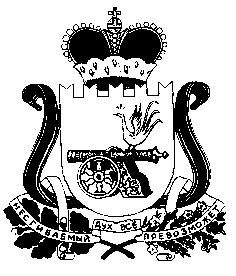 